Bible Camp 2024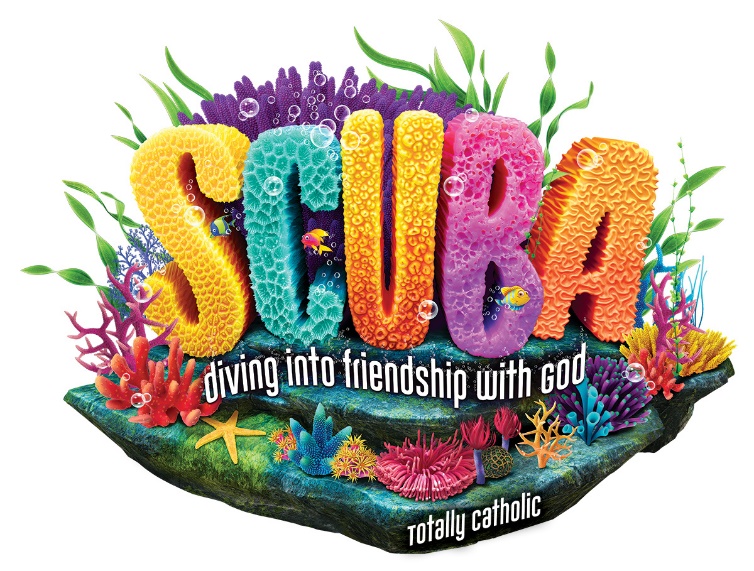    Date: August 5-9  from 9:00am-12:30pm Place: Our Lady of Pompeii Campus355 Foxon Rd East Haven, Ct 06513Who?: Students in Grades K- 6Please return registration to the Office, Collection Baskets, or mail to the above addressBy Monday July 15thContact: Sally Mucka 203-415-2710 or email: saintpio.rcia@gmail.com Fee: $30.00 per child             Register Soon Space is limitedParent/ Guardian Name: 	Address:	Cell Phone:	Home:	Email:	Emergency Contact:	Phone:	Relationship: 	T-Shirt SizeChild 1 Name:	Age:	Grade:  YS  YM  YL or Adult SmallAllergies/Special Needs:	Child 2 Name:	Age:	Grade:	  YS  YM  YL or Adult SmallAllergies/Special Needs:	Child 3 Name:	Age:	Grade:	  YS  YM  YL or Adult SmallAllergies/Special Needs:	Photo Permission-During VBS, we will be taking candid and group photos/videos of everyone as they participate in our faith adventure. The photos may be posted to our Website and Bulletin. We never Publish names of our students.I give permission for group/individual photos/videos of my child.  Yes		No	Parent/Guardian Signature	Date